N  o  r  d  i  s  k  a    R  o  t  a  r  i  a  n  e  r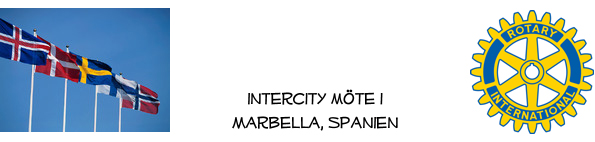 VECKOBREV: ROTARYMÖTE NR 203 DEN 9.4.2021Efter vissa om och men med Zoomen lyckades vi få med alla 19 deltagare, varav 15 rotarianer, 3 gemåler och föredragshållaren Birgit Bloom.Efter en stunds mingel tog vi upp kampsången ”Vino tinto, vino blanco” med pianoackompanjemang av vår kapellmästare Claes Henriksson. Ackompanjemanget var perfekt, men vi sångare behöver nog lite mer övning innan vi hålls med.Så berättade Birgit Bloom med ord, bild och en underbar video om ASPANDEM (Asociacion San Pedro Alcantara para Niños Deficientes Mentales), ett projekt i vilket Birgit själv är djupt engagerad, bland annat som chef för välgörenhets butiken i San Pedro de Alcantara. Aspandems målsättning är att ”Normalisera förhållandena för personer med funktionsnedsättning”. ASPANDEM bildades redan år 1980 och har från en anspråkslös början utvecklats till att idag omfatta ett toppmodernt utbildningscenter, ett professionellt snickeri i San Pedro de Alcantara, ett professionellt trädgårdscenter i Nueva Andalucía, utbildningscenter i Marbella tillsammans med professionella workshops. Det senaste tillskottet är residenset i El Ingenio, San Pedro de Alcantara, med sängar för 56 funktionshindrade personer.La Junta de Andalucía tillhandahåller viss finansiering men inte tillräckligt för att täcka alla behov hos ASPANDEM.Välgörenhets butiken är öppen varje dag utom söndag från 10:00 till 13:00 och drivs helt med volontärer. I butiken säljs donerade, använda produkter, främst kläder, hushållsartiklar och bric-a-brac. Större delen (enligt statuterna minst 60%) av butikens intäkter går till ASPANDEM. Donationer från butiken har också gått till andra behjärtansvärda ändamål, såsom en stiftelese för barn med cancer, Alzheimer organisationen i Marbella, ett barnhem i Málaga och som huvudsponsor för det lokala handikappade basketspelarnas lag under de senaste fyra åren.På begäran lovade Birgit att göra upp en önskelista på vad Nordiska Rotarianer kunde bidra med för ASPANDEM. Våra medlemmar kan också göra en insats genom att donera överlopps kläder, hushållsartiklar med mera till butiken. Artiklaran skall förstås vara i gott och rent skick Jag kom själv att tänka på att vi har en massa leksaker i garaget, som våra barnbarn vuxit ur och också en hel del kläder som vi inte mera använder. Jag skall vid tillfälle sortera dessa och föra dem till ASPANDEMS butik.För dem som kunde tänkas vilja göra detsmma är butikens adress:El Baratillo Benefico – AspandemCalle Marques de Estella 2029670 San Pedro de AlcantaraASPADEMs web sida: http://www.aspandem.org Nästa möte hålls den 23.04 då finländska businessmannen Antti Pekkarinen, som grundat och leder många olika affärsverksamheter i Fuengirola, berättar för oss om hur det är att göra business i Spanien.Hoppas vi ses då!   Närvarolista att skicka till hemklubbarna: Hans-Gunnar Andersson, Karsten Bech-Andersen, Lars Biörck, Henry Björkman, Bo Griwell, Gösta Gustavsson, Ulf Hedendahl, Claes Henriksson, Bengt-Göran Hugoson, Folke Klint, Ingvar Lindén, Annika Linné, Peter Modeen, Brittmari Sörnell och Michael Wrange.Vid protokollet:Peter ModeenCo-President